OŚWIADCZENIAOświadczam, że biorę pełną odpowiedzialność za błędne wypełnienie pól formularza, jego niewypełnienie lub podanie nieprawdziwych informacji związanych ze złożeniem podania na kurs językowy.Wszelkie zmiany danych zawartych w podaniu niezwłocznie zgłoszę w WSB.Wyrażam zgodę na przetwarzanie moich danych osobowych dla celów rekrutacji stosownie do ogólnego rozporządzenia o ochronie danych osobowych z dnia 27 kwietnia 2016 r. (RODO, dz. Urz. UE L 119 z 04.05.2016 r.).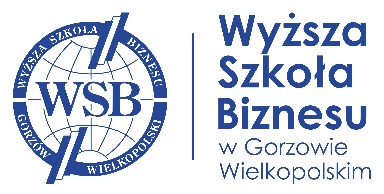 PODANIE NA KURS JĘZYKA POLSKIEGO
ŕ WYPEŁNIĆ DRUKOWANYMI LITERAMI    ßWYBRANY PRZEZ KANDYDATA POZIOM JĘZYKOWYWYBRANY PRZEZ KANDYDATA POZIOM JĘZYKOWYWYBRANY PRZEZ KANDYDATA POZIOM JĘZYKOWY□ początkujący A1□ elementarny A2□ średniozaawansowany B1Preferowane godziny zajęć:          □ rano          □ po południu          □ brak preferencjiPreferowane godziny zajęć:          □ rano          □ po południu          □ brak preferencjiPreferowane godziny zajęć:          □ rano          □ po południu          □ brak preferencjiDANE PERSONALNE  DANE PERSONALNE  DANE PERSONALNE  Nazwisko:Imiona:Data urodzenia:Miejsce urodzenia:Pesel:Obywatelstwo:Język ojczysty:ADRES ZAMIESZKANIA W POLSCE  ADRES ZAMIESZKANIA W POLSCE  ADRES ZAMIESZKANIA W POLSCE  Ulica:Nr domu:Nr mieszkania:Kod pocztowy:Miejscowość:Numer telefonuAdres e-mailDOKUMENT TOŻSAMOŚCI (PASZPORT/ KARTA POLAKA/ INNY) DOKUMENT TOŻSAMOŚCI (PASZPORT/ KARTA POLAKA/ INNY) DOKUMENT TOŻSAMOŚCI (PASZPORT/ KARTA POLAKA/ INNY) Nr i seria paszportuWażny do:Data złożenia podaniaPodpis osoby przyjmującej podanie (WSB)Podpis kandydata